ПРОТОКОЛ № _____Доп. Вр.                    в пользу                                           Серия 11-метровых                    в пользу                                            Подпись судьи : _____________________ /_________________________ /ПредупрежденияУдаленияПредставитель принимающей команды: ______________________ / _____________________ Представитель команды гостей: _____________________ / _________________________ Замечания по проведению игры ______________________________________________________________________________________________________________________________________________________________________________________________________________________________________________________________________________________________________________________________________________________________________________________________________________________________________________________________________________________________________________________________Травматические случаи (минута, команда, фамилия, имя, номер, характер повреждения, причины, предварительный диагноз, оказанная помощь): _________________________________________________________________________________________________________________________________________________________________________________________________________________________________________________________________________________________________________________________________________________________________________________________________________________________________________Подпись судьи:   _____________________ / _________________________Представитель команды: ______    __________________  подпись: ___________________    (Фамилия, И.О.)Представитель команды: _________    _____________ __ подпись: ______________________                                                             (Фамилия, И.О.)Лист травматических случаевТравматические случаи (минута, команда, фамилия, имя, номер, характер повреждения, причины, предварительный диагноз, оказанная помощь)_______________________________________________________________________________________________________________________________________________________________________________________________________________________________________________________________________________________________________________________________________________________________________________________________________________________________________________________________________________________________________________________________________________________________________________________________________________________________________________________________________________________________________________________________________________________________________________________________________________________________________________________________________________________________________________________________________________________________________________________________________________________________________________________________________________________________________________________________________________________________________________________________________________________________________________________________________________________________________________________________________________________________________________________________________________________________________________________________________________________________________________Подпись судьи : _________________________ /________________________/ 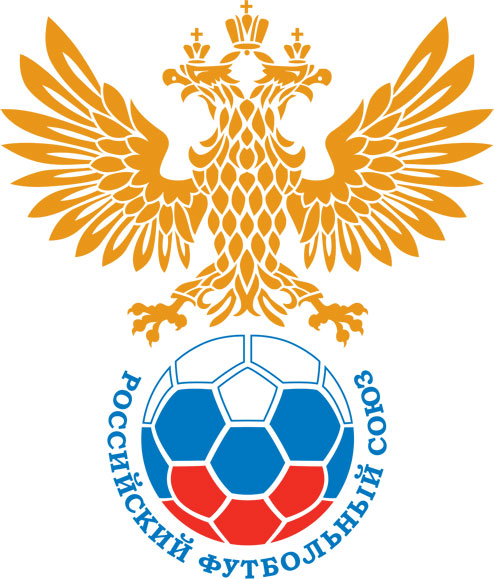 РОССИЙСКИЙ ФУТБОЛЬНЫЙ СОЮЗМАОО СФФ «Центр»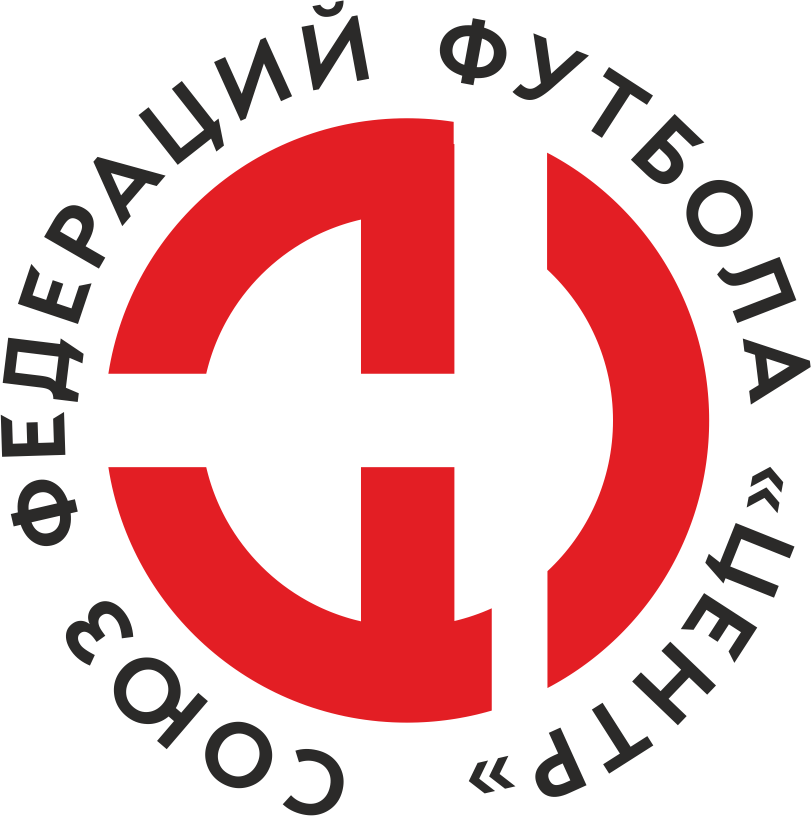    Первенство России по футболу среди команд III дивизиона, зона «Центр» _____ финала Кубка России по футболу среди команд III дивизиона, зона «Центр»Стадион «Труд» (Елец)Дата:20 августа 2022Елец (Елец)Елец (Елец)Елец (Елец)Елец (Елец)Локомотив (Лиски)Локомотив (Лиски)команда хозяевкоманда хозяевкоманда хозяевкоманда хозяевкоманда гостейкоманда гостейНачало:16:00Освещение:естественноеестественноеКоличество зрителей:500Результат:2:3в пользуЛокомотив (Лиски)1 тайм:2:2в пользуничьяСудья:Осипов Сергей  (Смоленск)кат.1 кат.1 помощник:Ерохин Алексей Курсккат.1 кат.2 помощник:Гончаров Александр Курсккат.2 кат.Резервный судья:Резервный судья:кат.не указаноИнспектор:Ковалев Алексей Борисович ТамбовКовалев Алексей Борисович ТамбовКовалев Алексей Борисович ТамбовКовалев Алексей Борисович ТамбовДелегат:СчетИмя, фамилияКомандаМинута, на которой забит мячМинута, на которой забит мячМинута, на которой забит мячСчетИмя, фамилияКомандаС игрыС 11 метровАвтогол0:1Сергей ГавриловЛокомотив (Лиски)51:1Александр КутьинЕлец (Елец)262:1Сергей СаввинЕлец (Елец)352:2Дмитрий КотовЛокомотив (Лиски)442:3Дмитрий КотовЛокомотив (Лиски)90+Мин                 Имя, фамилия                          КомандаОснованиеРОССИЙСКИЙ ФУТБОЛЬНЫЙ СОЮЗМАОО СФФ «Центр»РОССИЙСКИЙ ФУТБОЛЬНЫЙ СОЮЗМАОО СФФ «Центр»РОССИЙСКИЙ ФУТБОЛЬНЫЙ СОЮЗМАОО СФФ «Центр»РОССИЙСКИЙ ФУТБОЛЬНЫЙ СОЮЗМАОО СФФ «Центр»РОССИЙСКИЙ ФУТБОЛЬНЫЙ СОЮЗМАОО СФФ «Центр»РОССИЙСКИЙ ФУТБОЛЬНЫЙ СОЮЗМАОО СФФ «Центр»Приложение к протоколу №Приложение к протоколу №Приложение к протоколу №Приложение к протоколу №Дата:20 августа 202220 августа 202220 августа 202220 августа 202220 августа 2022Команда:Команда:Елец (Елец)Елец (Елец)Елец (Елец)Елец (Елец)Елец (Елец)Елец (Елец)Игроки основного составаИгроки основного составаЦвет футболок: зеленый       Цвет гетр: зеленыйЦвет футболок: зеленый       Цвет гетр: зеленыйЦвет футболок: зеленый       Цвет гетр: зеленыйЦвет футболок: зеленый       Цвет гетр: зеленыйНЛ – нелюбительНЛОВ – нелюбитель,ограничение возраста НЛ – нелюбительНЛОВ – нелюбитель,ограничение возраста Номер игрокаЗаполняется печатными буквамиЗаполняется печатными буквамиЗаполняется печатными буквамиНЛ – нелюбительНЛОВ – нелюбитель,ограничение возраста НЛ – нелюбительНЛОВ – нелюбитель,ограничение возраста Номер игрокаИмя, фамилияИмя, фамилияИмя, фамилия16Михаил Алфимов Михаил Алфимов Михаил Алфимов 22Сергей Саввин Сергей Саввин Сергей Саввин 8Александр_С. Ролдугин Александр_С. Ролдугин Александр_С. Ролдугин 6Иван Овсянников Иван Овсянников Иван Овсянников 19Александр_А. Ролдугин  Александр_А. Ролдугин  Александр_А. Ролдугин  7Сергей Белоусов (к)Сергей Белоусов (к)Сергей Белоусов (к)12Игорь Климов Игорь Климов Игорь Климов 18Игорь Рогованов Игорь Рогованов Игорь Рогованов 9Александр Молодцов  Александр Молодцов  Александр Молодцов  20Сергей Чернышов Сергей Чернышов Сергей Чернышов 14Александр Кутьин Александр Кутьин Александр Кутьин Запасные игроки Запасные игроки Запасные игроки Запасные игроки Запасные игроки Запасные игроки 87Александр НевокшоновАлександр НевокшоновАлександр Невокшонов3Юрий НеделинЮрий НеделинЮрий Неделин21Роман ЛошкаревРоман ЛошкаревРоман Лошкарев10Владимир СотниковВладимир СотниковВладимир Сотников10Илья УспенскийИлья УспенскийИлья Успенский5Сергей НемченкоСергей НемченкоСергей Немченко11Андрей ТюринАндрей ТюринАндрей ТюринТренерский состав и персонал Тренерский состав и персонал Фамилия, имя, отчествоФамилия, имя, отчествоДолжностьДолжностьТренерский состав и персонал Тренерский состав и персонал 1Денис Юрьевич ЖуковскийДиректор/главный тренерДиректор/главный тренерТренерский состав и персонал Тренерский состав и персонал 2Владимир Николаевич КобзевТренерТренер34567ЗаменаЗаменаВместоВместоВместоВышелВышелВышелВышелМинМинСудья: _________________________Судья: _________________________Судья: _________________________11Игорь КлимовИгорь КлимовИгорь КлимовЮрий НеделинЮрий НеделинЮрий НеделинЮрий Неделин606022Юрий НеделинЮрий НеделинЮрий НеделинРоман ЛошкаревРоман ЛошкаревРоман ЛошкаревРоман Лошкарев9090Подпись Судьи: _________________Подпись Судьи: _________________Подпись Судьи: _________________33Подпись Судьи: _________________Подпись Судьи: _________________Подпись Судьи: _________________44556677        РОССИЙСКИЙ ФУТБОЛЬНЫЙ СОЮЗМАОО СФФ «Центр»        РОССИЙСКИЙ ФУТБОЛЬНЫЙ СОЮЗМАОО СФФ «Центр»        РОССИЙСКИЙ ФУТБОЛЬНЫЙ СОЮЗМАОО СФФ «Центр»        РОССИЙСКИЙ ФУТБОЛЬНЫЙ СОЮЗМАОО СФФ «Центр»        РОССИЙСКИЙ ФУТБОЛЬНЫЙ СОЮЗМАОО СФФ «Центр»        РОССИЙСКИЙ ФУТБОЛЬНЫЙ СОЮЗМАОО СФФ «Центр»        РОССИЙСКИЙ ФУТБОЛЬНЫЙ СОЮЗМАОО СФФ «Центр»        РОССИЙСКИЙ ФУТБОЛЬНЫЙ СОЮЗМАОО СФФ «Центр»        РОССИЙСКИЙ ФУТБОЛЬНЫЙ СОЮЗМАОО СФФ «Центр»Приложение к протоколу №Приложение к протоколу №Приложение к протоколу №Приложение к протоколу №Приложение к протоколу №Приложение к протоколу №Дата:Дата:20 августа 202220 августа 202220 августа 202220 августа 202220 августа 202220 августа 2022Команда:Команда:Команда:Локомотив (Лиски)Локомотив (Лиски)Локомотив (Лиски)Локомотив (Лиски)Локомотив (Лиски)Локомотив (Лиски)Локомотив (Лиски)Локомотив (Лиски)Локомотив (Лиски)Игроки основного составаИгроки основного составаЦвет футболок: красный   Цвет гетр:  красныйЦвет футболок: красный   Цвет гетр:  красныйЦвет футболок: красный   Цвет гетр:  красныйЦвет футболок: красный   Цвет гетр:  красныйНЛ – нелюбительНЛОВ – нелюбитель,ограничение возрастаНЛ – нелюбительНЛОВ – нелюбитель,ограничение возрастаНомер игрокаЗаполняется печатными буквамиЗаполняется печатными буквамиЗаполняется печатными буквамиНЛ – нелюбительНЛОВ – нелюбитель,ограничение возрастаНЛ – нелюбительНЛОВ – нелюбитель,ограничение возрастаНомер игрокаИмя, фамилияИмя, фамилияИмя, фамилия43Илья Одиноков Илья Одиноков Илья Одиноков 9Игорь Фатеев (к)Игорь Фатеев (к)Игорь Фатеев (к)3Сергей Васильев Сергей Васильев Сергей Васильев 17Артём Стручков Артём Стручков Артём Стручков 2Сергей Хмелевской Сергей Хмелевской Сергей Хмелевской 7Илья Корольков Илья Корольков Илья Корольков 19Кирилл Колесников Кирилл Колесников Кирилл Колесников 20Артем Лукша Артем Лукша Артем Лукша 14Сергей Гаврилов Сергей Гаврилов Сергей Гаврилов 21Иван Борсяков Иван Борсяков Иван Борсяков 10Дмитрий Котов Дмитрий Котов Дмитрий Котов Запасные игроки Запасные игроки Запасные игроки Запасные игроки Запасные игроки Запасные игроки 27Александр ПономаревАлександр ПономаревАлександр Пономарев5Данила ПлитосДанила ПлитосДанила Плитос22Данил СвиридовДанил СвиридовДанил Свиридов15Леонид ФурцевЛеонид ФурцевЛеонид Фурцев8Александр НартовАлександр НартовАлександр Нартов11Андрей ГармановАндрей ГармановАндрей Гарманов12Денис РжевскийДенис РжевскийДенис Ржевский6Захар ШуруповЗахар ШуруповЗахар ШуруповТренерский состав и персонал Тренерский состав и персонал Фамилия, имя, отчествоФамилия, имя, отчествоДолжностьДолжностьТренерский состав и персонал Тренерский состав и персонал 1Артем Владимирович СтручковГлавный тренерГлавный тренерТренерский состав и персонал Тренерский состав и персонал 2Юрий Иванович РыбниковНачальник командыНачальник команды3Юрий Николаевич Насонов Администратор Администратор4567Замена Замена ВместоВместоВышелМинСудья : ______________________Судья : ______________________11Иван БорсяковИван БорсяковДенис Ржевский6322Илья КорольковИлья КорольковАндрей Гарманов70Подпись Судьи : ______________Подпись Судьи : ______________Подпись Судьи : ______________33Сергей ГавриловСергей ГавриловЗахар Шурупов74Подпись Судьи : ______________Подпись Судьи : ______________Подпись Судьи : ______________44Денис РжевскийДенис РжевскийАлександр Нартов90556677        РОССИЙСКИЙ ФУТБОЛЬНЫЙ СОЮЗМАОО СФФ «Центр»        РОССИЙСКИЙ ФУТБОЛЬНЫЙ СОЮЗМАОО СФФ «Центр»        РОССИЙСКИЙ ФУТБОЛЬНЫЙ СОЮЗМАОО СФФ «Центр»        РОССИЙСКИЙ ФУТБОЛЬНЫЙ СОЮЗМАОО СФФ «Центр»   Первенство России по футболу среди футбольных команд III дивизиона, зона «Центр» _____ финала Кубка России по футболу среди футбольных команд III дивизиона, зона «Центр»       Приложение к протоколу №Дата:20 августа 2022Елец (Елец)Локомотив (Лиски)команда хозяевкоманда гостей